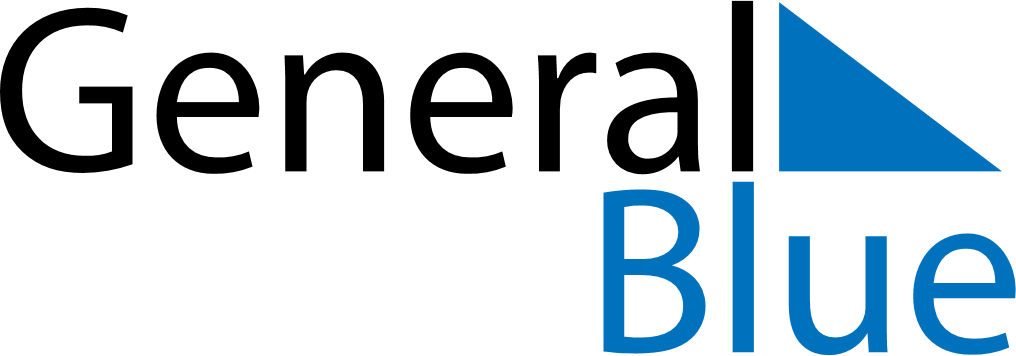 January 2023January 2023January 2023January 2023January 2023January 2023Isle of ManIsle of ManIsle of ManIsle of ManIsle of ManIsle of ManSundayMondayTuesdayWednesdayThursdayFridaySaturday1234567New Year’s DayNew Year’s Day (substitute day)8910111213141516171819202122232425262728293031NOTES